ＮＰＯ経営研究会　参加申込書高知県ボランティア・ＮＰＯセンター　半田・鳴川　行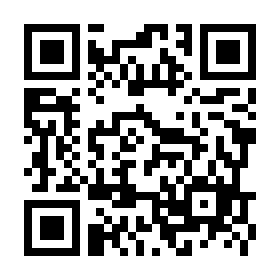 ■インターネットでのお申し込みは、下記URL又は右の二次元コードにてアクセスしてください。https://forms.gle/yaNTxuRWTev39P7V6■ＦＡＸでのお申込は、下記に必要事項を記入し送信してください。（１）団体情報＊オンライン受講の場合、この欄に記載されたメールアドレスに事前にZoom招待メールを送信します。同じ団体で複数のパソコンで受講する場合は、招待メールに掲載したＵＲＬを共有してください。（２）参加申込者情報＊受講定員を超えて申込みがあった場合、参加人数の調整をさせていただく場合があります。＊お申込みいただきました氏名等の個人情報は、本研修の管理運営にのみ使用します。申込締切　2022年10月31日（月）団体名連　絡担当者氏　名役職名連　絡担当者ＴＥＬＦＡＸ連　絡担当者メール氏名役職名参加日参加日参加日氏名役職名第１回（11/9）第２回（12/7）第３回（1/13）１□会場□オンライン□会場□オンライン□会場□オンライン2□会場□オンライン□会場□オンライン□会場□オンライン3□会場□オンライン□会場□オンライン□会場□オンライン